Le SPASEEN-FO (personnels administratifs Education Nationale) vous invite à participer à uneRéunion d’Information Syndicale le jeudi 18 novembre 2021 de 10h30  à 12h à la DSDEN d’ALBI salle Louisa Paulin69 avenue Foch Le SPASEEN-FO présentera son  bilan, les dossiers en cours : salaires, contractuels, politique indemnitaire, suppressions de postes,  conditions de travail et sous-effectifs, temps de travail…Quelles perspectives ? Quelles actions ?Les dernières élections en sont la preuve : Force Ouvrière progresse de manière importante dans l’Académie, grâce à son action : déterminée, revendicative et réaliste à la fois.Cette réunion s’adresse à tous les personnels administratifs de l’Education nationale syndiqués et non syndiqués( DSDEN, CIO, CDDP, Collèges, Lycées).Pour participer à cette réunion il suffit de signaler votre participation à votre chef de service. Chaque membre du personnel a droit à une heure d’information syndicale mensuelle (hors délais de route). Ces heures peuvent être regroupées dans la limite de 3 h par trimestre.Décret n°82-744 du 28 mai 1982, sur l’exercice du droit syndical dans la fonction publique.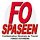                                                            Syndicat des Personnels Administratifsdes Services Extérieurs de l'Education NationaleSPASEEN-FOSection de la Haute-Garonne93, Bd de Suisse, 31200 Toulouse mail : spaseen31@gmail.comPortable : 06 52 85 40 59